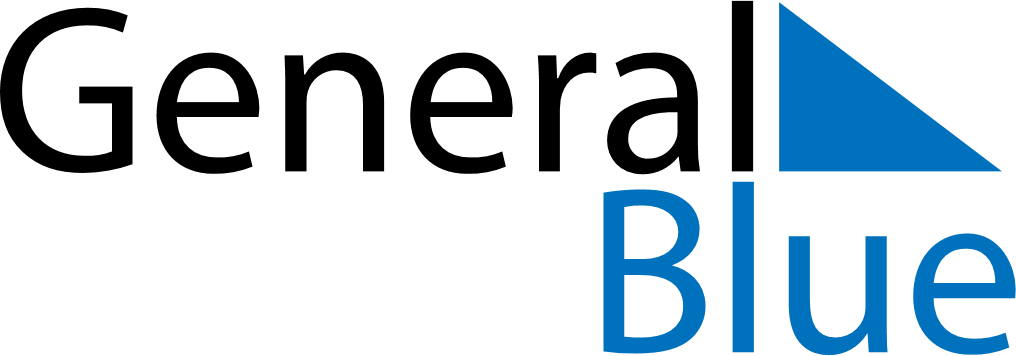 2027 - Q3Zambia2027 - Q3Zambia2027 - Q3Zambia2027 - Q3Zambia2027 - Q3Zambia2027 - Q3Zambia July 2027 July 2027 July 2027SundayMondayMondayTuesdayWednesdayThursdayFridaySaturday123455678910111212131415161718191920212223242526262728293031 August 2027 August 2027 August 2027SundayMondayMondayTuesdayWednesdayThursdayFridaySaturday1223456789910111213141516161718192021222323242526272829303031 September 2027 September 2027 September 2027SundayMondayMondayTuesdayWednesdayThursdayFridaySaturday1234566789101112131314151617181920202122232425262727282930Jul 5: Heroes’ DayJul 6: Unity DayAug 2: Farmers’ Day